There are two options to upload firmware. Web and USB drive.Web UpgradeIf your version number is under 2.012.010. please change download file’s name to “upload.tar.gz” and upload1. Visit Url: “http://3zautomation.com/downloadym16.html” and download file “upload_2012020.tar.gz”.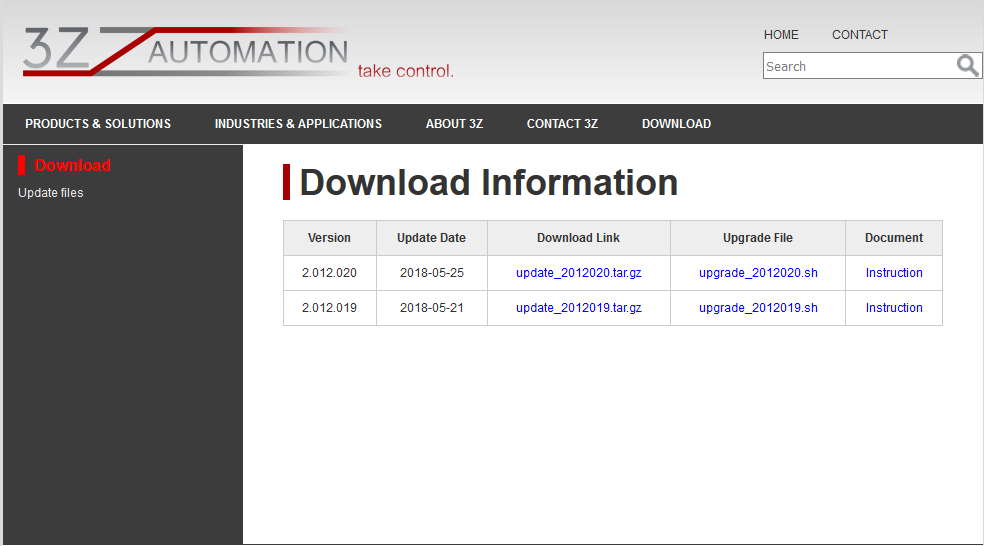 2. Open Web Configuration -> System Tools -> Firmware Update. Click “Browse…” button and select file “upload_2012020.tar.gz”.3. Click “Upload”. Wait 10 seconds and refresh this page. You should see the new firmware number: 2.012.020USB1. Before you start upgrading, please prepare a USB drive with FAT32 file system.For checking file system of your USB drive1. Use windows OS and plugin USB drive to your computer.2. Open “My Computer” or “This PC”, right click your USB drive and click “Properties”. Then you will see the “File system”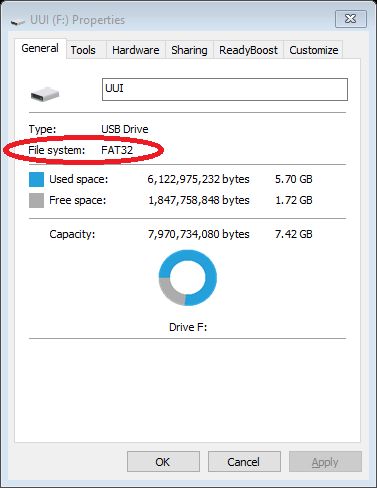 2. Visit Url: “http://3zautomation.com/downloadym16.html” to download files “upload_2012020.tar.gz” and “upgrade_2012020.sh”. Copy these two files to your USB drive.3. Shutdown switch controller and plugin USB drive to “USB 1” on switch controller.4. Turn on switch controller and connect to your laptop with ethernet cable.5. Use “PuTTY” to connect to switch controller. (default IP: 192.168.77.101, default User: flexyard, default password: welcome1)6. Copy this command and paste on PuTTY screen (Paste command on PuTTY screen: right click mouse on PuTTY screen).     Command:     1. sudo mount -o rw /dev/sda1 /mnt/usbdev  Warning: the name “/dev/sda1” might be different when you plugin your USB to switch controller. Use command “ls /dev/sda*” on PuTTY to determine the name. The name should be sda1, sda2, sda3, or sda4. Example: Please check picture below. You should use “/dev/sda4” on this one, so the command should be “sudo mount -o rw /dev/sda4 /mnt/usbdev”Hit “Enter”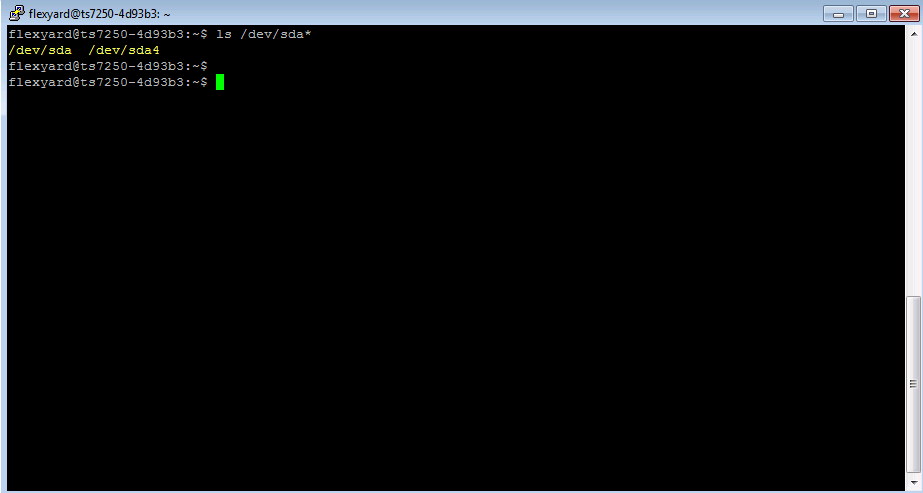      2. ls /mnt/usbdev              Hit “Enter”     The files in your USB should show up on PuTTY screen now. If you cannot see the files, please check your USB drive and make sure “File system” is correct.7. Copy the following command to PuTTY screen.     Command:     1. sudo /mnt/usbdev/upgrade_2012020.shHit “Enter”. Please entry “y” is see request “y” or “n” 8. If you see “firmware upgrade finished”. You can go to “web configuration -> System Tools -> Firmware Update” to confirm that you have new firmware.